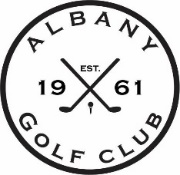 2023 Price Sheet*ALL PRICES INCLUDE TAX*ALL NEW MEMBERS RECEIVE 25% OFF FULL PRICE MEMBERSHIPMemberships MUST be paid IN FULL by date in order to receive discount!!!  If not in full, you will be charged full price.*member couples pay single occupancy for renting a cart (cart punch card does not count)*Please detach and mail in with payment to: Albany Golf Club, P.O. Box 338, Albany, MN 56307Member couples pay single occupancy on cart rentalMembership are to be PAID IN FULL by 1st Play  NEW MEMBERS RECEIVE 25% OFF FULL PRICE MEMBERSHIP    Cart storage fees due by May 1st (return storage agreement with payment)- - - - - - - - - - - - - - - - - - - - - - - - - - - - - - - - - - - - - - - - - - - - - - - - - - - - - - - - - - - - - - - - - - - - - - - - - - - - - - - - - - - - - - - - - - - - - - Membership	$ __________	Indicate what membership here: _______________________________________ Trail Fee	$ __________	Cart Storage	$ __________	Circle one:  		Gas			ElectricClub Storage	$ __________	Circle one:			Small			LargeMGA Handicap	$ __________	e-mail (required): ___________________________________________________		(one per person)Total Payment	$_________________Names of ALL individuals included in Membership:___________________	___________________		_________________________________________	___________________		______________________________ New Member (25% off FULL PRICE)    	_____________	Credit Card (additional 3% charge)*All credit card transactions will have a 3% fee added to the final total (not included on price sheet)*Credit Card Type: _________    Exp. Date: _______Credit Card Number: _______________________________________________Signature: _______________________________  For our database to better serve you and keep you up to date with club news and closures.Even if you have given it to us in the past, please include it.  It’s necessary to make sure everyone is receiving e-mail blasts and course updates!!Email Address: __________________________________________________________Phone # (H)___________________________(C)________________________________ Membership25 % OFF25 % OFF15 % OFF15 % OFF10 % OFF10 % OFFFULL PRICENEW MEMBERNEW MEMBERIf PAID IN FULL before 1/1/2023If PAID IN FULL before 1/1/2023If PAID IN FULL before 4/1/2023If PAID IN FULL before 4/1/2023If paid 5/1/2023 or laterFAMILY(H.S. students and younger)$1,012.50$1,012.50$1,147.50$1,147.50$1,215.00$1,215.00$1,350.00Couple (36-64)$843.75$843.75$956.25$956.25$1012.50$1012.50$1,125.00Sr. Couple (65+)$731.25$731.25$828.75$828.75$877.50$877.50$975.00Jr. Couple (35 & under)$731.25$731.25$828.75$828.75$877.50$877.50$975.00Individual (36-64)$618.75$618.75$701.25$701.25$742.50$742.50$825.00Sr. Individual (65+)$555.00$555.00$629.00$629.00$666.00$666.00$740.00Jr. Individual (35 & under)$555.00$555.00$629.00$629.00$666.00$666.00$740.00Student (full-term college)$375$375$425.00$425.00$450.00$450.00$500.00Student (High School, 6-12)$206.25$206.25$233.75$233.75$247.50$247.50$275.00Punch CardsPunch Cards9 holes9 holes18 holes18 holes18 holes18 holes10 pre-paid rounds10 pre-paid rounds$200$200$200$200$275$27510 pre-paid cart rentals10 pre-paid cart rentals$75$75$75$75$150$15010 pre-paid golf w/cart10 pre-paid golf w/cart$250$250$250$250$400$400Miscellaneous ServicesGasGasElectricElectricElectricCart Storage$275.00$275.00$315.00$315.00$315.00Trail Fee (use of your OWN cart)*Per Cart*$265.00$265.00$265.00$265.00$265.00Small Club StorageSmall Club StorageLarge Club StorageLarge Club StorageLarge Club StorageClub Lockers$40.00$40.00$60.00$60.00$60.00HandicapsMen’sWomen’sWomen’sJuniorNon-MemberMGA Handicap$40.00$40.00$40.00$20.00$50.00